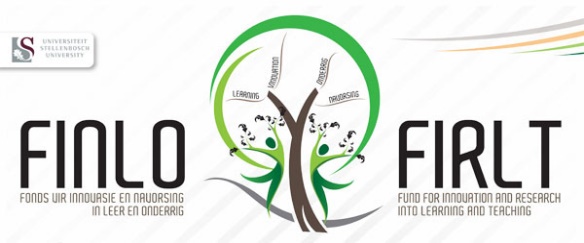 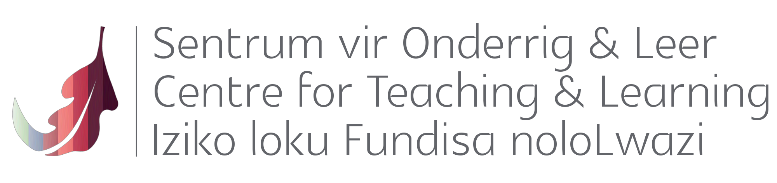  Please note that this is a guide for your FIRLT report.Date:Title of project:Names of researcher/s:Proposed completion date:Significant milestones reached:Significant constraints/stumbling blocks/challenges:Allocation of funds (what have you spent funds on thus far):Date for completion of project:Date of presentation at SU SoTL:Further anticipated / completed output:In your report, you may wish to respond to the following:Were these aims achieved?If not, why not?If yes, how? What now? Where to from here? In which way is this project significant to T&L in your module/dept/faculty/SU?Interim reportFinal reportConference presentationDate:PublicationDate: